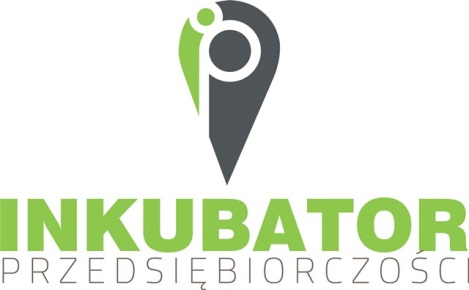 SEMINARIUM TEMATYCZNE: „Programy i instrumenty wsparcia dla przedsiębiorstw w perspektywie finansowej UE na lata 2014-2020”FUNDACJA ROZWOJU LUBELSZCZYZNY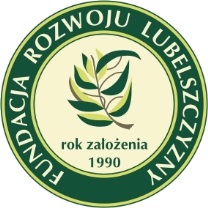 Formularz zgłoszeniowy„Programy i instrumenty wsparcia dla przedsiębiorstw w perspektywie finansowej UE na lata 2014-2020”ŁUKÓW, 15 GRUDNIA 2015 ROKUMIEJSCE SEMINARIUM: Sala Konferencyjna im. Jana Pawła II	Urząd Miasta w Łukowie	ul. Piłsudskiego 17, 21-400 ŁukówFormularz zgłoszeniowy należy przesłać e-mailem do  dnia 11.12.2015 roku na adres: lukow@fundacja.lublin.pl  lub zgłosić się telefonicznie pod numer tel. 25 797 20 75                    (PODPIS UCZESTNIKA)GODZ.PROGRAM9.00-11.00Dotacje dla przedsiębiorstw w perspektywie finansowej UE na lata 2014-2020 – praktyczne wskazówkidr inż. Piotr Kowalewski, Dyrektor Działu Wspierania Innowacji, Fundacja Rozwoju Lubelszczyzny Posiada wieloletnie doświadczenie w przygotowywaniu i realizacji projektów doradczych i szkoleniowych dla przedsiębiorstw i osób rozpoczynających działalność gospodarczą. W okresie programowania 2007-2013 doradzał przedsiębiorcom w aplikowaniu o środki finansowe oraz w realizacji i rozliczaniu projektów dotacyjnych finansowanych z Regionalnego Programu Operacyjnego Województwa Lubelskiego.mgr inż. Andrzej Zbroja, Doradca biznesowy i Ekspert ds. przygotowania projektów W okresie programowania 2007-2013 był ekspertem w PARP i MG w Komisjach Konkursowych do spraw oceny merytorycznej projektów unijnych w ramach Programu Operacyjnego Innowacyjna Gospodarka działanie 4.4 i 4.5  oraz Programu Operacyjnego rozwój Polski Wschodniej działanie I.3. Ekspert w komisjach kwalifikacyjnych i Funduszu Pożyczkowym oraz trener w Fundacji ,,OIC Poland”. Ekspert w komisjach konkursowych i trener w Fundacji Fundusz Współpracy w Warszawie oraz Stowarzyszenia Współpracy Regionalnej w Katowicach. Współpracuje ze Stowarzyszeniem Księgowych Polskich Oddział Lublin prowadząc szkolenia i kursy.11.00-11.15Przerwa kawowa11.15-11.30Fundusz pożyczkowy dla przedsiębiorstw i osób rozpoczynających działalność gospodarczą.mgr inż. Jacek Krok, Wiceprezes Zarządu, Dyrektor Działu Finansowo-Księgowego,
Fundacja Rozwoju Lubelszczyzny11.30-12.00Pytania i dyskusja. Podsumowanie spotkania.IMIĘ I NAZWISKO UCZESTNIKANAZWA PRZEDSIĘBIORSTWAADRESTelefon kontaktowy, e-mail